RappelL’avis du comité social territorial doit être préalable à la création de votre commune nouvelle.Textes de référenceArticles L2113-5, et L2113-1 à L2113-22 du Code général des collectivités territorialesLoi n°2010-1563 du 16 décembre 2010 modifié de réforme des collectivités territorialesLES COMMUNES HISTORIQUESNom des communes historiques :Affaire suivie par : ............Téléphone (ligne directe) : ............	Email : ............LA COMMUNE NOUVELLENom de la commune nouvelle : ............Date de création : ............Effectif : ............Nombre d’habitants : ............IMPACTS EVENTUELS SUR LE PERSONNELRENSEIGNEMENTS COMPLEMENTAIRES............Fait à ............, le ............(Cachet et signature) Le Maire / Le PrésidentMerci de retourner votre imprimé par mail à l’adresse cdg50@cdg50.frANNEXE : les emplois concernesSi un agent travaillait dans plusieurs des communes historiques, mais avait une carrière différente (grade, statut, position…), merci de contactez le CDG 50 au préalable.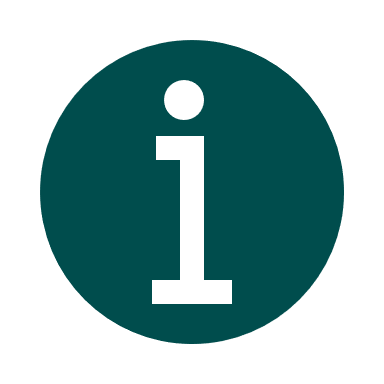 Impacts éventuelsPoste(s) concerné(s)	Perte de la NBI............	Changement d’affectation............	Versement de l’indemnité de mobilité en cas de changement de lieu de travail supérieur à 20 km aller/retour............	Augmentation du temps de travail............	Perte de responsabilités en raison d’une réorganisation des services............	Autre : ........................Commune historiqueAgentGradeStatutPositionDurée hebdomadaireAgent n°1      h       minAgent n°2      h       minAgent n°3      h       minAgent n°4      h       minAgent n°5      h       minAgent n°6      h       minAgent n°7      h       minAgent n°8      h       minAgent n°9      h       minAgent n°10      h       min